Lions Connection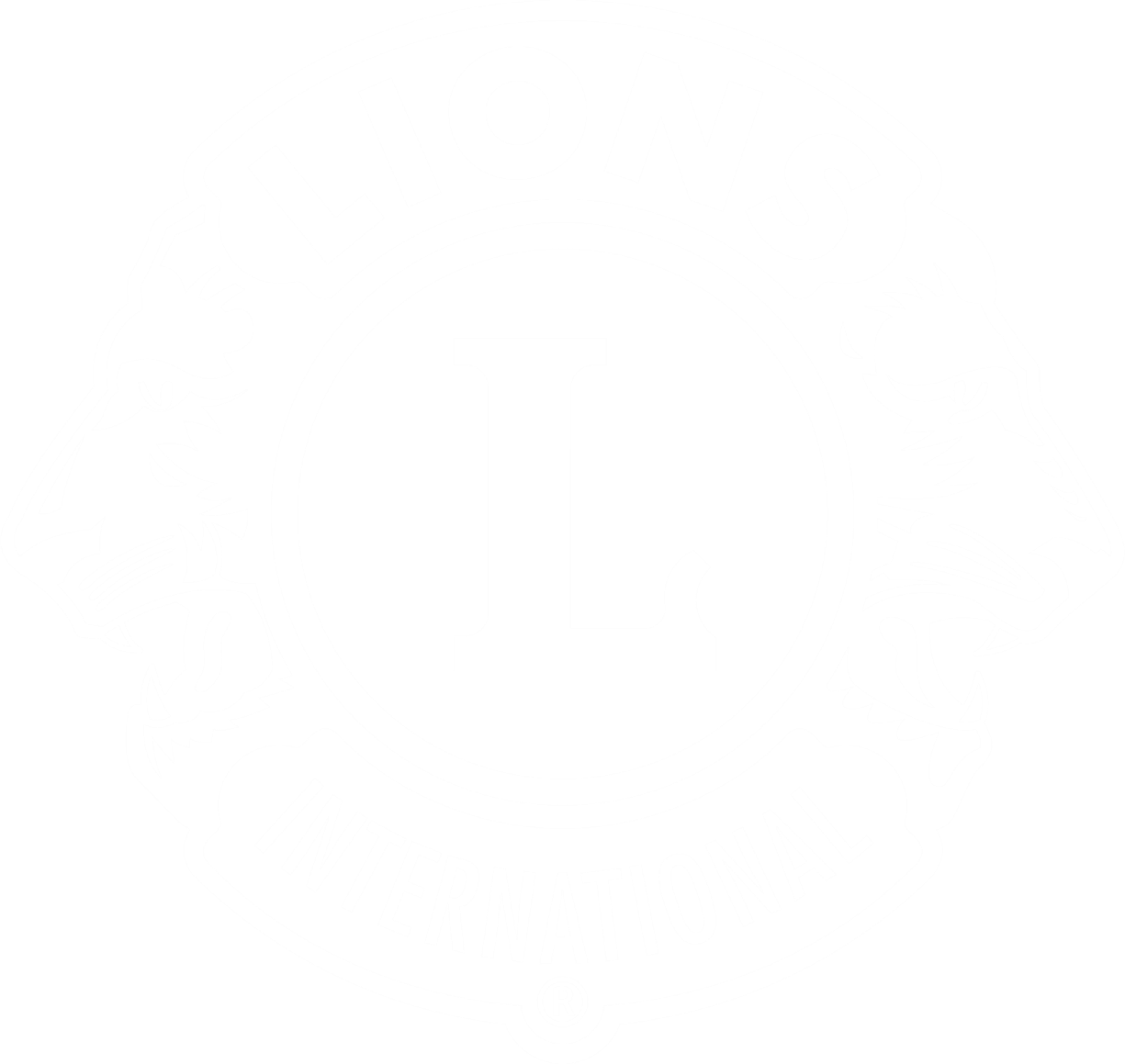 Notícias para _______ Leões do Distrito ___, Divisão ___O sucesso dos Leões Um ótimo começo para um boletim informativo é uma história de sucesso. Quem fez um projeto de serviço excelente? Quem está recrutando vários novos associados ou desenvolvendo companheirismo dentro do clube? Quem ministrou ou participou de um ótimo treinamento de liderança? Quem tem muitos seguidores nas redes sociais? Qualquer um desses pode atrair leitores e servir de inspiração para os Leões. Se você planeja publicar um boletim informativo regularmente, considere alternar as histórias principais entre serviço, quadro associativo, liderança e marketing. Também ajuda ter um tópico em mente ao pedir histórias. Geralmente uma solicitação específica pode gerar mais respostas do que uma solicitação genérica. 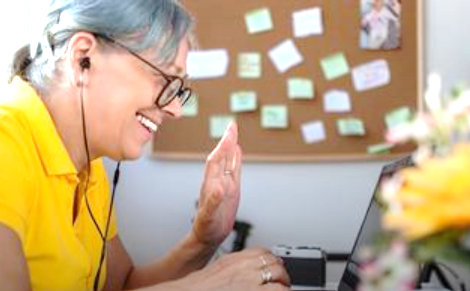 É bom incluir uma foto de Leões ou do Clube em ação sempre que possível. Há dicas para tirar e editar fotos nas Diretrizes da Marca, que você pode baixar na página Marca e Marketing, juntamente com logotipos e fotos.  As citações dão personalidade à história. Perguntas como: “Por que isso é importante para você?”, “O que você aprendeu sobre si mesmo?” ou "O que você gostaria que todos soubessem?" podem gerar citações expressivas que se conectarão com os Leões. Se você quiser saber mais a respeito de como contar histórias sobre Leões de forma eficaz, há uma gravação de webinar sobre A arte de contar histórias no site de Lions Clubes International.Realizações dos clubesVeja aqui um exemplo do que os clubes têm feito recentemente. Parabéns a todos os nossos Leões e Leos que trabalham arduamente! Coloque as conquistas do clube da sua divisão abaixo. Lions Clube ________  –  coloque aqui uma breve descrição da conquista do clubeLions Clube ________  –  coloque aqui uma breve descrição da conquista do clubeLions Clube ________  –  coloque aqui uma breve descrição da conquista do clubePróximos eventos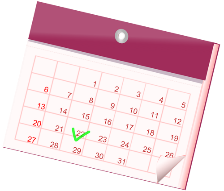 Os nossos clubes se fortalecem quando aprendemos e apoiamos uns aos outros. Você pode ajudar promovendo, participando e comemorando com outros Leões e Leos. Coloque os próximos eventos dos clubes da sua divisão abaixo. Lions Clube ________  –  coloque aqui uma breve descrição do evento do clubeInternacional – Para saber mais sobre a Convenção Anual de Lions Clubs International, visite o site da convenção https://lcicon.lionsclubs.org/   Comentários sobre a divisãoAté agora neste ano, os clubes da nossa divisão ganharam ____ associados e perderam ____. Coloque algum comentário relacionado à sua divisão aqui. Observação sobre este modelo de boletim informativo: Você pode escolher um layout de 2 colunas, salvá-lo como PDF, copiá-lo em um e-mail ou em um sistema de e-mail. É você quem decide o que funciona melhor para você e sua divisão.Notícias ou dúvidas?Substitua a foto e as informações de contato abaixo pelas informações do presidente da sua divisãoHá algum anúncio para compartilhar sobre as atividades do seu clube? Dúvidas sobre processos ou recursos? Quer contar sobre a sua experiência como Leão? Gostaria de saber sobre você!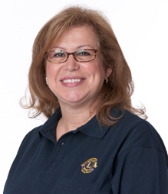 Ligue, envie uma mensagem de texto ou e-mail para o Presidente de Divisão _____ para __________ ou e-mail __________ . Onde há necessidade, há um Leão. “Os mais felizes são aqueles que fazem mais pelos outros”.
 – Booker T. Washington